Open Space and Recreation Needs Analysis and StrategyReport Authors	Lisa Proctor, Development Planner	Daniel Aldridge, Executive Manager Community SpacesFile No. / ECM Index	Date of Meeting	9 March 2022Authorising Director	Paul De Szell, Director Liveable CommunitiesSUMMARY OF REPORTThis report seeks a resolution of Council to undertake the community engagement for the MidCoast Open Space and Recreation Strategy. SUMMARY OF RECOMMENDATIONThat community engagement be undertaken to inform the development of the draft MidCoast Open Space and Recreation Strategy, beginning with the exhibition of the draft MidCoast Open Space and Recreation Needs Analysis.FINANCIAL/RESOURCE IMPLICATIONSNilLEGAL IMPLICATIONSNilATTACHMENTS A:	Draft MidCoast Open Space and Recreation Needs AnalysisB:	List of Councils’ public open spaces and assets managed for recreation purposesC:	Spatial distribution mapping of Councils’ public open spaces and assets managed for recreation purposesD:	Community Engagement PlanBACKGROUNDRecognition of the value of public open space is significantly increasing in government policy. In 2019 the NSW Ministry for Planning and Public Spaces was created, with commitments from the NSW Government to support Council-led open space strategies. Those commitments  complement Council’s own policies to improve public open space for the benefits of the MidCoast community. The recreation and open space strategies that were current at the time of the MidCoast Council proclamation were: •	Great Lakes Council Recreation and Open Space Strategy, July 2006•	Draft Gloucester Recreation Management Plan, undated•	Greater Taree Open Space and Recreation Strategy, 2011A single Open Space and Recreation Strategy is required for MidCoast to implement best practice recreation and open space planning, current demographic and asset data and community input. The Strategy will help to guide Council’s prioritisation and decision making on open space and recreation facilities across MidCoast for the period 2023 to 2036. A draft Open Space and Recreation Needs Analysis has been prepared to review the distribution of current recreational facilities and identify a need for new and updated facilities, in accordance with Council’s Delivery Program and Operational Plan. That Needs Analysis is included at Attachment A of this report. Attachment B of this report is a spreadsheet of Council’s public open spaces managed specifically for recreation. That spreadsheet details all of the assets available in each space. Attachment C of this report is spatial distribution mapping of all of Council’s public open spaces managed specifically for recreation. Attachment D of this report is the Plan for how we intend to engage and consult with the community for this project. DISCUSSIONInformed by changing population needs and community expectations identified throughout the Needs Analysis, the Strategy will be a blueprint for open space and recreation planning up to 2036. The purpose of the Strategy is to guide how Council will plan, implement and manage current and future open spaces, sport, recreation, aquatics and associated community infrastructure.The MidCoast Open Space and Recreation Strategy is being undertaken in 10 steps. The preparation of the Needs Analysis is step 1 of the process in moving towards a MidCoast Open Space and Recreation Strategy. The Needs Analysis includes a desktop review of the attributes of Council’s owned and managed open space, including sport and recreation facilities, as well as a review of policy and research, demographics and statistics and best practice open space and recreation planning. The diagram below illustrates the process for the preparation of the MidCoast Open Space and Recreation Strategy.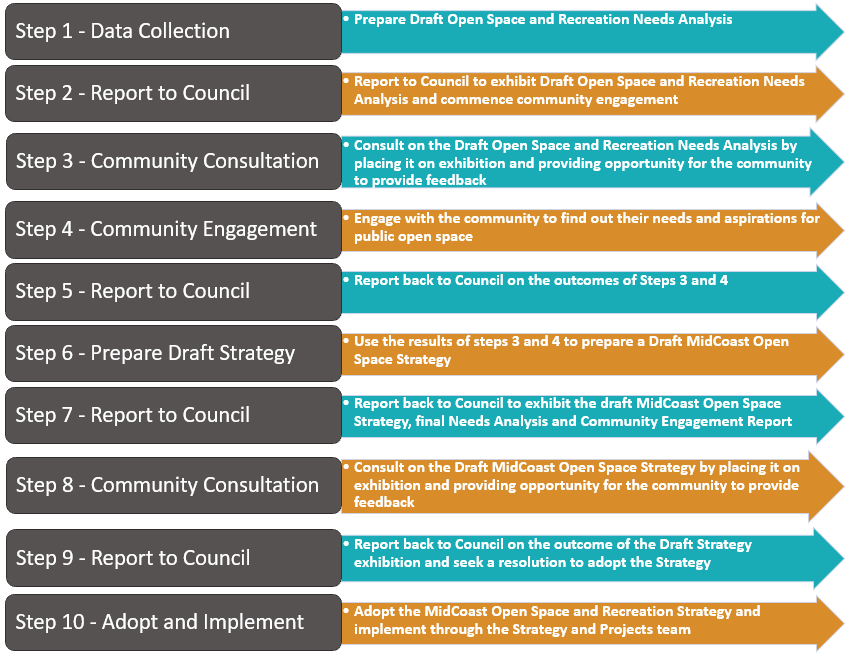 CONSULTATIONAn engagement plan has been developed to guide the way we work with our community on the development of the Open Space Strategy. The Community Engagement Plan at Attachment D of this report details the proposed approach to consultation and engagement. COMMUNITY IMPACTSPublic open spaces make local neighbourhoods more welcoming and accessible, support physical and mental health and well-being, environmental resilience and social cohesion. There is also a recognition of the ability of public open spaces to create thriving local economies.Research undertaken by the NSW Government found that people in NSW were using and appreciating public space more than ever during the Covid-19 pandemic, and 12 months on, the use of public spaces remains high, even as restrictions are eased. In 2020 and 2021, approximately 45% of people were spending more time in public spaces compared to before the pandemic. The community impacts of activating and improving Council’s public open spaces are likely to be highly positive for both current and future generations. ALIGNMENT WITH COMMUNITY PLAN/OPERATIONAL PLANThe MidCoast Community Strategic Plan drives the vision for MidCoast into the future and is at the centre of the community’s desire for well-planned and maintained open spaces. The theme that is weaved through the title and content of the document, “Shared Vision, Shared Responsibility”, is particularly relevant as the community in MidCoast often work with Council, in a voluntary capacity, to maintain or improve public spaces. During the engagement for the Strategic Plan the community often expressed a sense of ‘ownership’ of Council’s open spaces.There are several areas in the MidCoast Community Strategic Plan that are relevant to public open space:Provide equitable access to services, programs, spaces, and facilities.Encourage public spaces, facilities and events that strengthen social connections.Ensure growth and new development complements our existing natural assets.Optimise land use to meet our environmental, social, economic, and developmental needs.Develop and promote our region as an attractive visitor destination offering products and experiences that meet the needs of our visitors and residents.The 2018 – 2022 Delivery Program and 2021 – 2022 Operational Plan includes: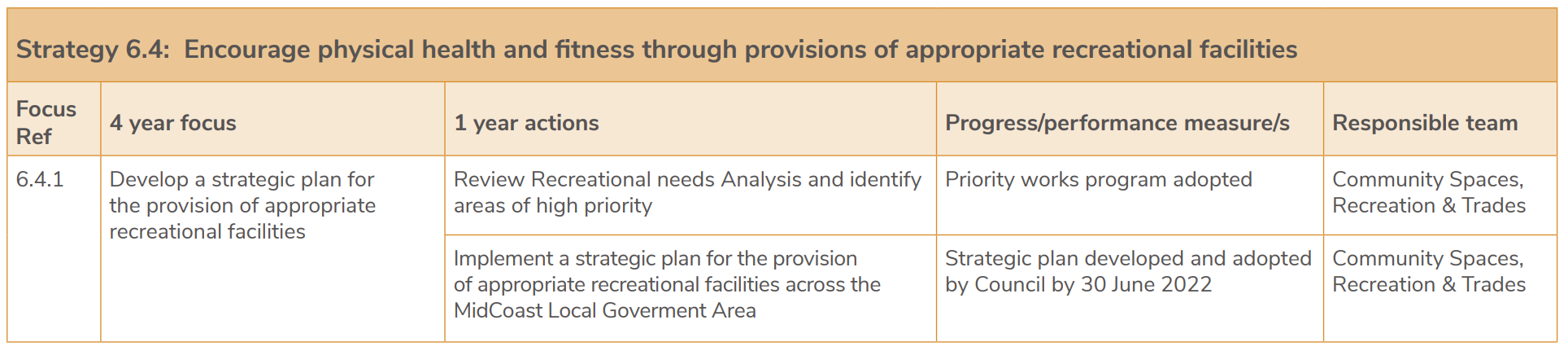 TIMEFRAMEThe Open Space Strategy timeframe 2023 to 2036 aligns with MidCoast Council’s existing population forecasts, giving Council a thirteen-year plan to address its open space and recreation needs taking into consideration our present and future population and demographics. It is anticipated that periodic reviews of the Strategy will be undertaken to ensure that it remains relevant. BUDGET IMPLICATIONSFacilitation of the activities outlined in the attached Community Engagement Plan will cost approximately $50,000.The total above comprises of 12 community facilitation sessions @ $3,000 each and a phone survey @ $14,000.The cost can be accommodated within the existing Community Spaces budget.RISK CONSIDERATIONIt is unlikely that the Open Space Strategy will pose a risk for Council.RECOMMENDATIONThat community engagement be undertaken to inform the development of the draft MidCoast Open Space and Recreation Strategy, beginning with the exhibition of the draft MidCoast Open Space and Recreation Needs Analysis.